Toruń, dn. 21 czerwca 2022 r.L.dz. SSM.DZP.200.102.2022dotyczy: postępowania o udzielenie zamówienia publiczne w trybie przetargu nieograniczonego na dostawę sprzętu jednorazowego użytku do Pracowni Hemodynamicznej. W związku ze skierowanymi przez Wykonawcę w dniu 13 czerwca 2022 r. pytaniami do SWZ Specjalistyczny Szpital Miejski im. M. Kopernika w Toruniu informuje o ich treści i udzielonej na nie odpowiedzi.PytaniaPytanie do pakietu 1Ze względu na możliwość zaoferowania produktów konkurencyjnych, testowanych w pracowni ( próbki produktowe) , zwracam się do Zamawiającego o dopuszczenie asortymentu niewiele różniącego się od opisanego w SIWZ.Dopuszczenie wersji alternatywnej z pewnością przełoży się na znaczne oszczędności.Poniżej proponowane parametry:Pozycja 1 i 2 – wytrzymałość ramp do 500 PSI, pozostałe warunki SIWZ spełnioneZdjęcie proponowanego produktu: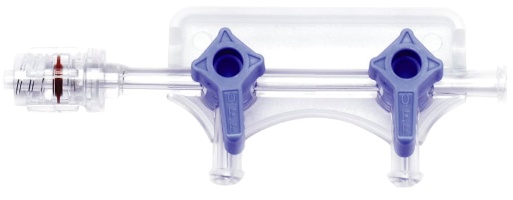 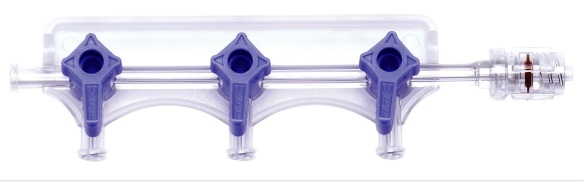 Pozycja 3- y konektor wersja push- click ( współpracujący z urządzeniami do 8 F)  oraz wersja wkręcana ( współpracujący z urządzeniami do 9 F) do wyboru- wersja push-click pracuje w 3 pozycjach: otwarta, półotwarta, zamknięta- wersja zakręcana z podwójną zastawką zabezpieczającą- wersja z wężykiem lub bezPoniżej zdjęcie y konektorów: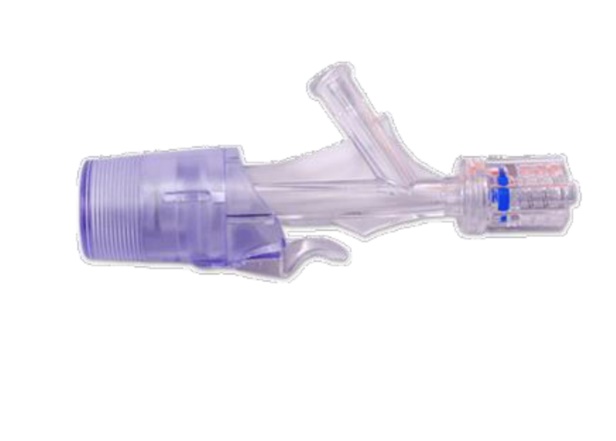 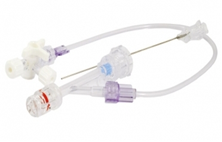 Pozycja 4, 5, 6, 7 i 8, 9  warunki SIWZ spełnione.Pozycja 10- balon o średnicach 1.5m, 1.75mm, 2.0mm, 2.25mm, 2.5mm, 2.75mm, 3.0mm, 3.25mm, 3.5mm, 4.0mm- długości : 9mm,10mm,12mm,15mm, 18mm, 20mm, 25mm, 30mm- ciśnienie nominalne 6 atm- balon SC Rx- RBP 16 atm- ABP 21 kPa- shaft dytalny : 0.0335'' (2.55F)- shaft proxymalny 0.0270'' (2.0F)- profil wejścia 0.017''- kompatybilny min z cewnikiem prowadzącym 5 F- długość tip 2,5 mmPozycja 11 i 12 warunki SIWZ spełnione8 z 12  proponowanych produktów spełnia wszystkie wymogi SIWZ, a niewielkie różnice w pozostałych produktach nie wpływają na walory użytkowe .Proponowany asortyment jest znany w pracowni, wcześniej testowany w postaci próbek i uzyskał pozytywną opinię po testach.Odpowiedź na pytaniaPatrz modyfikacja SWZ.Na podstawie art. 286 ust. 1 prawo zamówień publicznych Zamawiający modyfikuje treść swz wtaki sposób, że Zamawiający w załączniku nr 1 do SWZ w zadaniu nr 1 wykreśla dotychczasowy zapis o następującej treści: „ZADANIE NR 1 - DROBNY SPRZĘT DIAGNOSTYCZNY”, a w miejsce wykreślonego zapisu Zamawiający wprowadza nowy zapis o następującej treści: „ZADANIE NR 1 - DROBNY SPRZĘT DIAGNOSTYCZNY.”.Pozostałe warunki SWZ nie ulegają zmianie.Dnia 21/06/2022 r. odpowiedzi na pytania i modyfikację SWZ zamieszczono na stronie prowadzonego postępowania  Lp.Nazwaj.m.IlośćCena jedn. nettoWartość nettoVat %Wartość bruttoPODAĆ:1.NAZWĘ PRODUCENTA2. NAZWA HANDLOWA3. WSZYSTKIE NUMERY KATALOGOWEKLASA OFEROWANEGO WYROBU ZGODNIE  Z REGUŁAMI KLASYFIKACJI WYROBÓW ZAWARTYMI W ROZPORZĄDZENIU PARLAMENTU EUROPEJSKIEGO I RADY (UE) 2017/745 – PROSZĘ WPISAĆ JEŚLI DOTYCZYPodać wielkość najmniejszego opakowania zbiorczego1RAMPY DWUDROŻNE: rotowalne i szczelne połączenie z cewnikiem, ciśnienie wymagane minimum 1200PSISZT.20002RAMPY TRÓJDROŻNE:  rotowalne i szczelne połączenie z cewnikiem, ciśnienie wymagane minimum 1200PSISZT.2003Y-CONEKTOR (Y-ADAPTER):  rotowalna końcówka, zastawka gwintowana typu on/off umozliwiająca regulację średnicy oraz całkowite zamknięcie za pomocą suwaka „ON/OFF” Wersja z wężykiem i bez wężykaSZT.24004PRZEDŁUŻACZ WYSOKOCIŚNIENIOWY:  łącznik wysokociśnieniowy 150cmSZT.505TORQUERY – ROTATORYSZT.3006PROWADNIKI NACZYNIOWE KRÓTKIE:  średnica 0,032''-0,038'', długość 145-150cm, pokrycie substancją ułatwiającą manewrowanie, zakończenie typu ''J'' i prosteSZT.2007PROWADNIKI NACZYNIOWE: średnica 0,032''-0,038”, długość 180-200cm, pokrycie substancją ułatwiającą manewrowanie, zakończenie typu ''J''SZT.20008PROWADNIKI NACZYNIOWE DŁUGIE:  średnica 0,032”-0,038”, długość 260-270cm, pokrycie substancją ułatwiającą manewrowanie, zakończenie typu ”J”SZT.1009IGŁY PROSTE 18Gax70mm SZT.7010KATETER WIEŃCOWY DO ANGIOPLASTYKI BALONOWEJ:  materiał balonu Nylon. Średnice balonu: 0,70;  0,80;  0,90; 1,00-4,00 mm co 0,25 mm. Długości balonu 10-40 mm co 5 mm (dla rozmiarów 0,70; 0,80; 0,90; 1,00 zakres 10-30mm). Ciśnienie nominalne 8 atm. RBP 10 atm. Profil przejścia 0,025”. Profil wejścia balonu: 0,016” - dla średnicy 0,70-1,00; 0,17” - dla pozostałych. Średnica strony proksymalnej 1,8 F. Średnica strony dystalnej 2,5 F.SZT.1011KOSZULKI NACZYNIOWE KRÓTKIE 11CM 6-8F DO WPROWADZANIA PRZEZ DOSTĘP UDOWY. Kaniula odporna na załamania i skręcenia; atraumatyczne, gładkie przejście między koszulką a poszerzaczem, szczelny zawór umożliwiający swobodne przechodzenie cewników.  SZT.20012KOSZULKI NACZYNIOWE DŁUGIE 22-25CM 6-8F DO WPROWADZANIA PRZEZ DOSTĘP UDOWY. Wymagane parametry techniczne: kaniula odporna na załamania i skręcenia; atraumatyczne, gładkie przejście między koszulką a poszerzaczem, szczelny zawór umożliwiający swobodne przechodzenie cewnikówSZT.190Ogółem:Lp.NAZWAKLASA OFEROWANEGO WYROBU ZGODNIE  Z REGUŁAMI KLASYFIKACJI WYROBÓW ZAWARTYMI W ROZPORZĄDZENIU PARLAMENTU EUROPEJSKIEGO I RADY (UE) 2017/745 – podaćJM.IlośćCena jedn. nettoWartość nettoVat %Wartość bruttoPRODUCENT/ NAZWA HANDLOWA/ PODAĆ WSZYSTKIE NR KATALOGOWE PODAĆ NAJMNIEJSZE OPAKOWANIE ZBIORCZE1RAMPY DWUDROŻNE: rotowalne i szczelne połączenie z cewnikiem, ciśnienie wymagane minimum 500PSISZT.20002RAMPY TRÓJDROŻNE:  rotowalne i szczelne połączenie z cewnikiem, ciśnienie wymagane minimum 500PSISZT.2003Y-CONEKTOR (Y-ADAPTER):  rotowalna końcówka, zastawka gwintowana typu on/off umozliwiająca regulację średnicy oraz całkowite zamknięcie za pomocą suwaka „ON/OFF” Wersja z wężykiem i bez wężyka lub y konektor wersja push- click (współpracujący z urządzeniami do 8 F)  oraz wersja wkręcana (współpracujący z urządzeniami do 9 F) do wyboru:- wersja push-click pracuje w 3 pozycjach: otwarta, półotwarta, zamknięta- wersja zakręcana z podwójną zastawką zabezpieczającą- wersja z wężykiem lub bezSZT.24004PRZEDŁUŻACZ WYSOKOCIŚNIENIOWY:  łącznik wysokociśnieniowy 150cmSZT.505TORQUERY – ROTATORYSZT.3006PROWADNIKI NACZYNIOWE KRÓTKIE:  średnica 0,032''-0,038'', długość 145-150cm, pokrycie substancją ułatwiającą manewrowanie, zakończenie typu ''J'' i prosteSZT.2007PROWADNIKI NACZYNIOWE: średnica 0,032''-0,038”, długość 180-200cm, pokrycie substancją ułatwiającą manewrowanie, zakończenie typu ''J''SZT.20008PROWADNIKI NACZYNIOWE DŁUGIE:  średnica 0,032”-0,038”, długość 260-270cm, pokrycie substancją ułatwiającą manewrowanie, zakończenie typu ”J”SZT.1009IGŁY PROSTE 18Gax70mm SZT.7010KATETER WIEŃCOWY DO ANGIOPLASTYKI BALONOWEJ MATERIAŁ BALONU NYLON:a) Średnice balonu: 0,70;  0,80;  0,90; 1,00-4,00 mm co 0,25 mm. Długości balonu 10-40 mm co 5 mm (dla rozmiarów 0,70; 0,80; 0,90; 1,00 zakres 10-30mm). Ciśnienie nominalne 8 atm. RBP 10 atm. Profil przejścia 0,025”. Profil wejścia balonu: 0,016” - dla średnicy 0,70-1,00; 0,17” - dla pozostałych. Średnica strony proksymalnej 1,8 F. Średnica strony dystalnej 2,5 F lubb)średnice balonu 1.5m, 1.75mm, 2.0mm, 2.25mm, 2.5mm, 2.75mm, 3.0mm, 3.25mm, 3.5mm, 4.0mm- długości : 9mm,10mm,12mm,15mm, 18mm, 20mm, 25mm, 30mm. Ciśnienie nominalne 6 atm. Balon SC Rx. RBP 16 ATM. ABP 21 kPa. Shaft dytalny 0.0335'' (2.55F). Shaft proxymalny 0.0270'' (2.0F). Profil wejścia 0.017''. Kompatybilny min z cewnikiem prowadzącym 5F. Długość tip 2,5 mmSZT.1011KOSZULKI NACZYNIOWE KRÓTKIE 11CM 6-8F DO WPROWADZANIA PRZEZ DOSTĘP UDOWY. Kaniula odporna na załamania i skręcenia; atraumatyczne, gładkie przejście między koszulką a poszerzaczem, szczelny zawór umożliwiający swobodne przechodzenie cewników.  SZT.20012KOSZULKI NACZYNIOWE DŁUGIE 22-25CM 6-8F DO WPROWADZANIA PRZEZ DOSTĘP UDOWY. Wymagane parametry techniczne: kaniula odporna na załamania i skręcenia; atraumatyczne, gładkie przejście między koszulką a poszerzaczem, szczelny zawór umożliwiający swobodne przechodzenie cewnikówSZT.190Ogółem: